ЧАСТНОЕ ОБРАЗОВАТЕЛЬНОЕ УЧРЕЖДЕНИЕВЫСШЕГО ОБРАЗОВАНИЯ«СЕВЕРО-КАВКАЗСКИЙ ГУМАНИТАРНЫЙ ИНСТИТУТ»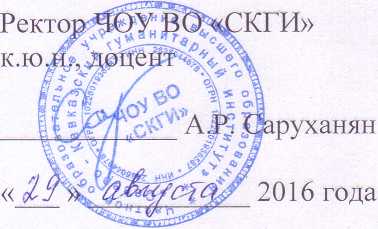 НАПРАВЛЕНИЕ подготовки 40.03.01– ЮРИСПРУДЕНЦИЯКВАЛИФИКАЦИЯ (СТЕПЕНЬ) – БАКАЛАВРкафедра гуманитарных и социально-экономических дисциплинРиторикаРабочая программаСтаврополь2016Автор-составитель:Карпова П.В. – преподаватель кафедры гуманитарных и социально-экономических дисциплин ЧОУ ВО «Северо-Кавказский гуманитарный институт».Рецензенты:Миронов З.В. - кандидат юридических наук, доцент кафедры гражданско-правовых дисциплин ЧОУ ВО «Северо-Кавказский гуманитарный институт»;В.Д. Грачев, доктор философских наук, профессор, профессор кафедры гуманитарных и социально-экономических дисциплин Ростовского института (филиала) ВГУЮ (РПА Минюста России).Рабочая программа по учебной дисциплине «Риторика» подготовлена на основе требований Федерального государственного образовательного стандарта высшего профессионального образования по направлению подготовки 030900 «Юриспруденция». Включает в себя рабочую программу учебной дисциплины и материалы, устанавливающие содержание и порядок проведения промежуточной аттестации. Рассчитана на студентов ЧОУ ВО «Северо-Кавказский гуманитарный институт», обучающихся по направлению подготовки бакалавров юриспруденции.Рабочая программа обсуждена и одобрена на заседании гуманитарных и социально-экономических дисциплин Северо-Кавказского гуманитарного института.Протокол № 1 от 29 августа 2016 годаРабочая программа учебной дисциплиныРабочая программа учебной дисциплины «Риторика» – это учебно-методическое пособие, определяющее требования к содержанию и уровню подготовки студентов, руководство их самостоятельной работой, виды учебных занятий и формы контроля по данной дисциплине.Рабочая программа включает в себя: наименование дисциплины (модуля);перечень планируемых результатов обучения по дисциплине (модулю), соотнесенных с планируемыми результатами освоения образовательной программы;указание места дисциплины (модуля) в структуре образовательной программы;объем дисциплины (модуля) в зачетных единицах с указанием количества академических или астрономических часов, выделенных на контактную работу обучающихся с преподавателем (по видам учебных занятий) и на самостоятельную работу обучающихся;содержание дисциплины (модуля), структурированное по темам (разделам) с указанием отведенного на них количества академических или астрономических часов и видов учебных занятий;перечень учебно-методического обеспечения для самостоятельной работы обучающихся по дисциплине (модулю);фонд оценочных средств для проведения промежуточной аттестации обучающихся по дисциплине (модулю);перечень основной и дополнительной учебной литературы, необходимой для освоения дисциплины (модуля);перечень ресурсов информационно-телекоммуникационной сети "Интернет" (далее - сеть "Интернет"), необходимых для освоения дисциплины (модуля);методические указания для обучающихся по освоению дисциплины (модуля);перечень информационных технологий, используемых при осуществлении образовательного процесса по дисциплине (модулю), включая перечень программного обеспечения и информационных справочных систем (при необходимости);описание материально-технической базы, необходимой для осуществления образовательного процесса по дисциплине (модулю).ЦЕЛЕВАЯ УСТАНОВКАЦелевая установка преподавания учебной дисциплины «Риторика» строится с учетом задач, содержания и форм деятельности специалиста – выпускника ЧОУ ВО «СКГИ». Целью обучения является получение выпускником образования, позволяющего приобрести необходимые общекультурные и профессиональные компетенции и успешно работать в избранной сфере деятельности.Содержание обучения по дисциплине «Риторика» строится в соответствии с основными видами и задачами профессиональной деятельности специалиста:а) нормотворческая (участие в подготовке нормативных правовых актов);б) правоприменительная (обоснование и принятие в пределах должностных обязанностей решений, а также совершение действий, связанных с реализацией правовых норм, составление юридических документов); в) правоохранительная (обеспечение законности, правопорядка, безопасности личности, общества и государства; охрана общественного порядка; предупреждение, пресечение, выявление, раскрытие и расследование правонарушений; защита частной, государственной, муниципальной и иных форм собственности);г) экспертно-консультационная (консультирование по вопросам права; осуществление правовой экспертизы документов);д) педагогическая (преподавание правовых дисциплин в образовательных учреждениях, кроме высших учебных заведений, осуществление правового воспитания).Дисциплина «Риторика» изучается на втором курсе и заканчивается зачетом.В процессе преподавания дисциплины необходима систематическая координация с дисциплиной «Культура речи и этикет», которая способствуют более четкому и глубокому уяснению дисциплины.ПЕРЕЧЕНЬ ПЛАНИРУЕМЫХ РЕЗУЛЬТАТОВ ОБУЧЕНИЯ ПО ДИСЦИПЛИНЕ (МОДУЛЮ), СООТНЕСЕННЫХ С ПЛАНИРУЕМЫМИ РЕЗУЛЬТАТАМИ ОСВОЕНИЯ ОБРАЗОВАТЕЛЬНОЙ ПРОГРАММЫВ результате освоения программы учебной дисциплины «Риторика» выпускник должен:1) знать:- теоретические сведениями по общей риторике и истории риторики;- аппарат риторики (систему доказательств в риторике; выразительные и художественные средства речи);- технику и методику подготовки публичного выступления;- систему предварительной подготовки к выступлению (дыхательные упражнения, упражнения речи и т. п.);2) уметь:- производить риторический анализ текста звучащей и письменной речи, анализировать публичные выступления (в том числе на судебные темы) и свою собственную речь;- создавать завершенный текст, предназначенный для публичного выступления перед определенной аудиторией;- эффективно использовать технику речи в публичных выступлениях;- использовать умело и по назначению разные речевые стили;- использовать полученные знания в профессиональной деятельности;3) владеть:- навыками построения высказывания в форме завершенного произведения речи, адресованного определенной аудитории;4) обладать следующими компетенциями:способен логически верно, аргументировано и ясно строить устную и письменную речь (ОК-4);способен использовать основные положения и методы социальных, гуманитарных и экономических наук при решении социальных и профессиональных задач (ОК-8);способен участвовать в разработке нормативно-правовых актов в соответствии с профилем своей профессиональной деятельности (ПК-1).	Соответствие результатов изучения дисциплины результатам освоения ООПМЕСТО ДИСЦИПЛИНЫ (МОДУЛЯ) В СТРУКТУРЕ ОБРАЗОВАТЕЛЬНОЙ ПРОГРАММЫОБЪЕМ ДИСЦИПЛИНЫ (МОДУЛЯ) В ЗАЧЕТНЫХ ЕДИНИЦАХ С УКАЗАНИЕМ КОЛИЧЕСТВА АКАДЕМИЧЕСКИХ ЧАСОВ, ВЫДЕЛЕННЫХ НА КОНТАКТНУЮ РАБОТУ ОБУЧАЮЩИХСЯ С ПРЕПОДАВАТЕЛЕМ (ПО ВИДАМ ЗАНЯТИЙ) И НА САМОСТОЯТЕЛЬНУЮ РАБОТУ ОБУЧАЮЩИХСЯСОДЕРЖАНИЕ ДИСЦИПЛИНЫ (МОДУЛЯ), СТРУКТУРИРОВАННОЕ ПО ТЕМАМ (РАЗДЕЛАМ) С УКАЗАНИЕМ ОТВЕДЕННОГО НА НИХ КОЛИЧЕСТВА АКАДЕМИЧЕСКИХ ИЛИ АСТРОНОМИЧЕСКИХ ЧАСОВ И ВИДОВ УЧЕБНЫХ ЗАНЯТИЙРаспределение часов дисциплины по темам и видам занятийТематический план учебной дисциплинызаочной формы обученияРАСПРЕДЕЛЕНИЕ УЧЕБНОГО МАТЕРИАЛА ПО ТЕМАМТема 1.Задачи риторики. Предмет риторики. Части риторики.Необходимость обращения к риторике как учению об ораторском искусстве, или теории красноречия, в современных условиях. Взаимосвязь логики и риторики. Недостаточность логики, строгих доказательств для убеждения человека, не желающего менять свою позицию и принимать иную точку зрения. Искусство убеждения – не только сила логических аргументов. Риторика и необходимость выхода за пределы области достоверного знания. Убеждение и понимание. Убеждение и вера, их принципиальное различие. Риторика для говорящего и риторика для слушающего. Ораторское искусство и пространство языка. Речевая этика и речевое право. Риторика и мораль. Риторическое мышление.Пять частей риторики:1) инвенция(лат. inventio – изобретение, открытие), или изобретение мыслей; ее сосредоточенность на поисках аргументации;2) диспозиция (лат. dispositio – расположение, размещение), или расположение мыслей; сосредоточенность на том, как расположить аргументы;3) элокуция (от лат.  elocutio– способ изложения, слог) – выражение мыслей; сосредоточенность на том, как наиболее убедительным образом облечь мысли в словесную форму;4) мемория (от лат. memoria - память, способ запоминания) – запоминание; сосредоточенность на том, как запомнить сочиненную речь;5) акция (от лат. actio – действие, деятельность) – произнесение речи; сосредоточенность на том, как следует произнести подготовленную речь.Неравноценность этих частей, неравномерность их разработанности классической и современной риторикой.Тема 2. Роды и виды ораторской речи.Постепенное формирование родов и видов ораторского искусства: пять видов красноречия в риториках ХVII–ХVIII вв. (придворное, развивавшееся в высших кругах дворянства; духовное, или церковно-богословское; военное – обращение полководцев к солдатам; дипломатическое; народное, развивающееся в периоды обострения борьбы, когда вожаки крестьянских восстаний обращались с речами к народу). Выделение видов красноречия в зависимости от сферы коммуникации, соответствующей одной из основных функций речи: общению, сообщению и воздействию. Сферы коммуникации (научная, деловая, информационно-пропагандистская, социально-бытовая).Род красноречия как область ораторского искусства, характеризующаяся наличием определенного объекта речи, специфической системой его разбора и оценки. Роды красноречия, выделяемые в современной практике публичного общения:1) социально-политическое; 2) академическое; 3) судебное; 4) социально-бытовое; 5) духовное (церковно-богословское). Гомилетика – наука о христианском церковном проповедничестве.Тема 3. История риторики.3.1.Возникновение риторики и ее место в истории античной культуры. Риторика как искусство и теория красноречия. Роль софистики в становлении риторики. Речи, изменявшие судьбу цивилизации (Речь Перикла в ответ на требования спартанских послов – одна из причин Пелопонесской войны. Демосфен – величайший оратор Древней Греции. «Филиппики» Демосфена, его речи против политики Филиппа II Македонского как наивысшие образцы практики ораторского искусства, а также причина разгрома Афин и Фив в битве при Херонее, утраты независимости афинского государства).Разработка теории красноречия. Значение сократовского метода и диалогов Платона. «Риторика» Аристотеля как изложение научных основ красноречия. «Риторика», по Аристотелю, как необходимое умение защитить себя и помочь справедливости. «Поэтика», «Топика», «О софистических опровержениях» Аристотеля – о взаимоотношениях лингвистики, логики, риторики, софистики. Значение трактата Деметрия «О стиле».Римское красноречие. Речи Марка Тулия Цицерона – вершина риторического мастерства Древнего Рима. Риторический стиль Цицерона: выделение крупных, отчетливых в языковом отношении, ритмически оформленных периодов, обильное (но не чрезмерное) употребление риторических украшений, отсутствие иноязычных слов, вульгаризмов. Трактаты Цицерона «Об ораторе», «Брут», «Оратор» – теоретическая разработка основ риторики. Значение «Речей» Цицерона. «Двенадцать книг риторических наставлений» Марка Фабия Квинтилиана. «Апология, или о магии» Апулея.Риторика как важнейший компонент античной культуры. Занятия риторикой – самый почетный вид деятельности в античности. Риторическое образование – основной вид образования Древней Греции и Древнего Рима в течение целого тысячелетия.Христианская риторика – продолжение и развитие античных традиций. Василий Великий. Григорий Богослов. Иоанн Златоуст. Проповеди Иоанна Златоуста – образцы защиты человеческого достоинства. 3.2. Развитие риторических традиций в России. Особенности возникновения русского красноречия и русской риторики, определившие русскую риторическую традицию. Возникновение русской словесности – возникновение русской гомилетики («Слово о законе и благодати» митрополита Иллариона, (XI в.), проповеди Кирилла Туровского (ХII в.). Развитие гомилетики (торжественное и учительное красноречие, проповедь) в отсутствии ораторики. Появление элементов ораторики в ХVI в. (переписка Ивана Грозного с Андреем Курбским, «Книга на новгородских еретиков» Иосифа Волоцкого). Первый учебник «Риторика» (.): изложение принципов и приемов ораторского искусства в четырех родах речи – учебной, совещательной, хвалебной, судебной. Роль М. В. Ломоносова в развитии и становлении русской риторики. Значение работ И. С. Рижского («Риторика», .) и М. Н. Сперанского («Правила высшего красноречия», .) в развитии риторических традиций в России. Развитие риторики в ХХ в. и в настоящее время (работы В. В. Виноградова, С. П. Обнорского, Ю. В. Рождественского, Г. Г. Хазагерова и др.).Тема 4. Инвенция.1. Замысел речи. Предмет и тема речи. Тезис и проблема. Цель речи. Анализ аудитории. Стратегия убеждения.2. Разработка теории доказательств. Система доказательств в риторике. Их деление на естественные и искусственные, аргументы к логосу (логические доказательства); пафосу (доводы к чувствам слушателей) и этосу (апелляция к этическим нормам).А) Естественные доказательства. Важность характеристики источника доказательств. Безупречность естественных доказательств в фактическом плане и уязвимость в психологическом.Б) Искусственные доказательства.Логические доказательства. Построение доказательств на основе дедукции,индукции; рассуждения с дефиницией как особый вид логических доказательств. Логические уловки. Доводы к пафосу.Угрозы и обещания. Иные случаи использования доводов к пафосу. Необходимость тщательного отбора узнаваемых ситуаций (фреймов) с целью активизации эмоциональной памяти слушателей. Необходимость строгого соответствия языкового выражения аргументов пафосу речи говорящего.Доводы к этосу. Доводы к сопереживанию и доводы к отвержению. Ссылка на авторитеты (или доводы к доверию и доводы к недоверию) как средство усиления (или ослабления) логических, этических и эмоциональных доказательств.Общие места. Два понимания этого термина:1) некие очевидные истины, штампы, на которые ссылается оратор либо явно, либо опираясь на них как на распространенные представления (близко к этическим доводам);2) поиски доводов через тематическое членение действительности. Предложенное Аристотелем деление на четыре темы, предполагающие развитие:- то, что произошло и то, чего не было;- то, что будет и то, чего не будет;- то, что может или не может (должно или не должно) произойти;- мера существующих вещей.Тема 5. Диспозиция.Диспозиция как теория риторической композиции устных и письменных текстов. Развитие современной риторикой классических положений: рассмотрение композиции не с точки зрения выделения неких речевых блоков (вступление, опровержение аргументов противника и пр.), а под углом умения выделить главное и тем облегчить восприятие речи.Три подхода к композиции речи. Достижения современной риторики – теория выдвижения; теория расположения доводов;теория частей ораторской речи.Принцип выдвижения. Отмеченные позиции. Неравномерность распределения информации в тексте и принцип выдвижения. Схемы выдвижения: конвергенция, градация, обманутое ожидание.Композиция с точки зрения расположения доводов. Доверие аудитории к личности оратора и его позиции, связь коммуникативных установок оратора и аудитории с выбором определенной композиционной схемы. Три композиционные схемы: амплифицирующая (от лат. amplificatio– расширение), ее связь с традициями русской риторики; шоковая; стратегия маневра.Композиция с точки зрения частей ораторской речи. Восемь классических частей ораторской речи (римская риторика: Квинтилиан), их значение: обращение (зачин), именование темы,повествование, описание, доказательство,опровержение, воззвание, заключение.Тема 6. Элокуция.Значительная степень разработанности элокуции как части риторического учения. Фигуры и тропы (особые словесные приемы, усиливающие изобразительность и выразительность речи и делающие ее убедительной за счет речевой формы) – предмет элокуции. 6.1.Принцип усиления выразительности и изобразительности. Выразительность как коммуникативное качество речи. Выразительность – способность речи привлекать к себе внимание, а также удерживать его. Связь выразительности с выдвижением. Изобразительность речи – ее наглядность. Средства усиления изобразительности (специальные: сравнения, фигуры и тропы речи, и неспециальные – атрибутизация – развертывание предложения, распространение его прилагательными и наречиями, и гипонимизация – использование слов более частного значения). 6.2.Фигуры речи – необычные, нестандартные обороты речи, придающие речи особую выразительность и изобразительность.Фигуры прибавления. Неупорядоченный повтор. Лексический повтор, многосоюзие, морфемный повтор, синтаксический параллелизм, период. Общее структурное свойство фигур прибавления и их значение в плане усиления изобразительности речи. Упорядоченный повтор: анафора, эпифора, стык, кольцо и др. Свойство фигур прибавления – регулирование пафосности и торжественности выступления, диктующее требование осторожности в их использовании.Фигуры убавления. Эллипсис, бессоюзие, умолчание и др. Общее структурное свойство фигур убавления и прибавления и их значение в плане усиления изобразительности речи.Фигуры размещения. Инверсии. Разрывы и вставки (парцелляция, парентеза). Особенность фигур прибавления  и их значение в плане усиления изобразительности речи. 6.3.Тропы речи – слова или обороты, употребленные в переносном смысле.Тропы сходства: метафора и ее виды (сравнение). Развертывание метафоры (уподобление сразу по нескольким признакам). Подхватывание метафоры.Тропы смежности, контраста и тождества: метонимия, синекдоха; антифразис, гипербола, перифразис, литота, антономазия.Грамматическиетропы. Понятие грамматического тропа. Переносное употребление форм множественного числа. Переносное употребление форм времени и наклонения. Отклонение в формах рода. Риторический вопрос. Отличие риторического вопроса от гипофоры (вопроса к самому себе). 6.4Фигуры мысли.Понятие фигуры мысли. Амплификации – риторические средства, связанные со смысловыми приращениями. Два рода амплификаций: фигуры, основанные на избыточном выражении (плеоназм и его разновидности), и фигуры, основанные на контрасте (антитеза и ее виды; коррекция и градация). 6.5.Звуковая сторона речи. Способность звуковых фигур усиливать ясность речи. Аллитерация, ассонанс, звукоподражание, словесная инструментовка. Каламбур. Шутка в ораторской речи.Тема 7.Стратегия слушающего.Оценка доводов: достоверность информации, логическая непротиворечивость; состоятельность доводов к этосу; состоятельность доводов к пафосу.А) Оценка достоверности сообщаемой информации. Четыре принципа:1. Представление открытого перечня источников информации.2. Указание на независимость источников информации.3. Указание на компетентность источника информации.4. Указание на достоверность источника.Б) Оценка логической непротиворечивости высказываний. Соответствие законам логики – необходимое условие логической непротиворечивости речи (законы исключенного третьего; противоречия; тождества; удаления двойного отрицания; введения двойного отрицания).В) Логические уловки:1. Отождествление вывода с самим аргументом.2. Постановка некорректного вопроса, скрыто предполагающего ложную посылку.3. Уловка «после того – значит потому».Г) Оценка доводов к пафосу. Трудности такой оценки:1. Действительно ли мне что-то навязывают или это что-то соответствует моей пользе? Оценка доводов: самоанализ потребностей и их классифицирование; самоанализ возможностей и вероятности их удовлетворения; синхронный самоанализ приоритетных потребностей.2. Искренен ли говорящий, разделяет ли он сам чувства, которые хочет внушить? Проверка тщательным лингвистическим анализом [употребление фигур: употребление фигур прибавления (изобразительных средств, состоящих в повторе слов или других единиц языка) – свидетельство уверенности говорящего; употребление оратором, выражающим сомнение, фигур повтора – свидетельство его неискренности. Отсутствие фигур – свидетельство отсутствия сильных чувств и т.п.]Д) Оценка доводов к этосу. Важность не смысловой истинности (соответствие действительности), а прагматической истинности (соотнесение речи с коммуникативной установкой). Критерии оценки: соответствие доводов контексту. Соответствие языка декларируемым установкам. Соответствие доводов к этосу самому языку изложения.Тема 8.Стратегия говорящего.Аргументация с опорой на эмоциональную память: аргументы к пафосу (к чувству); аргументы к отвержению и сопереживанию. Аргументация с опорой на сенсорные поля (на ощущения). Аргументация с опорой на фреймы (образы). Аргументация с опорой на роли.Риторическая стратегия, ориентированная на аудиторию, к которой обращено красноречие. Стратегии макрориторические (учитывающие национальный менталитет) и микрориторические (учитывающие особенности различных социальных групп).Тема 9. Литературный язык и его нормы.Понятие о русском литературном языке. Обязательная правильность ораторской речи – соблюдение языковых норм современного русского литературного языка. Понятие нормы литературного языка и ее вариантов. Источники нормы.Фонетические (орфоэпические) нормы. Произношение звуков и их комбинаций, произношение заимствованных слов, колебания в ударении, стили произношения. Обязательность хорошей дикции (звучность голоса, нормальный темп речи, высота голоса, тембр, артикуляция, выразительность).Нормы словоупотребления – правильность выбора слова и уместность применения его в общеизвестном значении и в общепринятых сочетаниях. Требование смысловой точности и многозначность русского слова. Появление новых значений и ненормативное словоупотребление. Сочетаемость с другими словами. Новые слова и трудности их употребления. Заимствования (полезные и вредные). Фразеология и ее использование. Использование «крылатых» слов.Морфологические нормы – нормы словоизменения при склонении именных частей речи, местоимений, причастий, спряжении глаголов. Наличие вариантных форм – основная трудность изучения морфологических норм. Колебания в грамматическом роде, определение грамматического рода у заимствований и аббревиатур. Колебания в падежных формах. Особенности образования и употребления числовых форм и т.д.Синтаксические нормы – нормы построения синтаксических конструкций – словосочетаний и предложений.Правописание (орфографические нормы). Пунктуация.Тема 10.Уместность ораторской речи.Соответствие речи речевой ситуации. Понятие о функциональном стиле литературного языка. Необходимость владения стилистическими нормами – умением использовать в том или ином функциональном стиле присущие ему языковые средства. Высота стиля, ее связь с уместностью речи. Зависимость высоты стиля от темы речи и отношения к ней. Смешение стилей. Квазистили.Тема 11. Красота как качество ораторской речи.Правильность, ясность, уместность и красота речи – основа ее эффективности. Составляющие красоты речи: правильный выбор слов, эвритмия и эвфония. Тема 12.Выразительность ораторской речи.Выразительность речи – критерий оценки положительного прагматического эффекта речи, показатель мастерства оратора. Целесообразность выбора языковых и речевых средств для достижения выразительности. Зависимость выбора средства от речевых намерений коммуникантов, от индивидуальности оратора; от адресата, от сферы общения, от условий общения, от предмета речи, от формы речи. Средства выразительности монологической речи. Средства выразительности диалогической речи. Средства выразительности устной и письменной речи. Зависимость выбора средств выразительности от объема высказывания. Зависимость выбора средств выразительности от стиля и жанра речи.Взаимосвязь выразительности и других коммуникативных качеств речи (правильность речи, уместность высказывания, точность речи, ее богатство, логичность, чистота и доступность).Тема 13. Невербальные средства общения.Общее представление о языке тела. Значение жестов в различных обстоятельствах повседневного общения. Ритмические, эмоциональные, изобразительные и символические жесты. Использование мимики в ораторской речи.Тема 14. Подготовительные упражнения. Постановка голоса, техника речи, тренировка памяти.Профессиональные качества голоса юриста: благозвучность (чистота и ясность тембра); широкий диапазон по высоте, громкости и тембру; гибкость, подвижность; полетность (хорошая слышимость без напряжения говорящего); адаптивность (приспособление динамики, тембра и мелодики к акустическим условиям); помехоустойчивость (варьирование тембра) в различных обстоятельствах. Тренировка дыхания, правильной артикуляции. Упражнения в произнесении речи: чтение текста, передача смысла текста, тренировка речевого мышления, умение составлять рассказ и т. п. Тренировка памяти.Тема 15.Техника подготовки выступления.Необходимость выделения времени на подготовку выступления, систематическая работа над ним. Сбор материала. Отбор материала и его систематизация. Обдумывание материала. Создание текста и его редактирование. Усвоение доклада на память.Тема 16.Произнесение речи.Обзор помещения для выступления. Кафедра оратора. Пользование микрофоном. Упорядочение документации. Основная целевая установка. Интонация. Начало речи. Обращение. Взаимодействие оратора со слушателями. Позиция слушателей и оценка ими оратора. Особые приемы ораторского искусства. Помехи произнесению речи. Темп речи. Громкость речи. Поведение при произнесении речи. Визуальные вспомогательные средства. Тема 17.Понятие судебного красноречия. Судебное красноречие в России.Понятие судебного красноречия. Активное развитие русского судебного красноречия во второй половине ХIХ в. (после судебной реформы ., введения суда присяжных и учреждения присяжной адвокатуры). Судебные речи В. Д. Спасовича, К. К. Арсеньева, А. И. Урусова, Ф. Н. Плевако, А. Ф. Кони, М. Г. Казаринова и др. – прекрасные образцы судебного ораторского искусства.Общение в профессиональной деятельности юриста. Постулаты общения. Значимость их в юридической практике. Монолог и диалог в речи юриста. Запрос информации; характер вопросов в ситуации диалогического общения. Структура диалогического единства. Устная форма речи в профессиональной деятельности юриста, ее особенности. Основные устные коммуникативно-речевые приемы, используемые для достижения коммуникативного намерения говорящего (в частности, в выступлениях судебных ораторов).Публичная судебная речь: ее стилистическая принадлежность; соединение стилевых пластов судебной речи. Виды судебных речей. Речь прокурора. Выступление защитника. Состязательность выступлений.Тема 18.Судебная речь – жанр ораторского искусства.18.1. Правильность речи юриста. Нарушение норм в речи судебного оратора. Типы ошибок. Точность речи юриста. Основные ошибки, вызванные неточным выражением мысли. Спонтанность судебной речи. 18.2. Богатство и выразительность речи судебного оратора. Риторические тропы в устной публичной судебной речи (метафора, сравнение, эпитет, гипербола и др.). Риторические возможности стилистических фигур в устной судебной речи. 18.3. Судебная речь как аргументированный текст. Строение аргументированных текстов. Тезис в аргументированном тексте. Тезис и антитезис, правила выдвижения тезисов. Способы доказательства; разные подходы к их классификации. Виды аргументов. Работа с аргументами и их расположение. Преобладающие виды аргументов в судебной практике. Правила выдвижения аргументов. Приемы эффективной аргументации. Речевые стереотипы в аргументативных текстах (конструкции, вводящие тезис, и аргументы, выражающие возражение и согласие). Ошибки и уловки в построении аргументативных текстов. 18.4. Композиция судебной речи. Логическая структура судебной речи. Речевые штампы в тексте судебной речи. 18.5. Этические основы судебных прений. Этика судебного оратора. Этика речевого поведения судебного оратора. 18.6. Подготовка судебного оратора к публичному выступлению. Основные принципы и приемы подготовки. Аннотированный развернутый план как одно из средств подготовки. Психологическая подготовка к выступлению; выработка уверенности в себе. ФОНД ОЦЕНОЧНЫХ СРЕДСТВ ДЛЯ ПРОВЕДЕНИЯ ПРОМЕЖУТОЧНОЙ АТТЕСТАЦИИ ОБУЧАЮЩИХСЯ ПО ДИСЦИПЛИНЕ (МОДУЛЮ)ПЕРЕЧЕНЬ КОМПЕТЕНЦИЙ С УКАЗАНИЕМ ЭТАПОВ ИХ ФОРМИРОВАНИЯ В ПРОЦЕССЕ ОСВОЕНИЯ ОБРАЗОВАТЕЛЬНОЙ ПРОГРАММЫСоотношение контролируемых разделов (тем) дисциплины 
к компетенциям и оценочными средствамиОПИСАНИЕ ПОКАЗАТЕЛЕЙ И КРИТЕРИЕВ ОЦЕНИВАНИЯ КОМПЕТЕНЦИЙ НА РАЗЛИЧНЫХ ЭТАПАХ ИХ ФОРМИРОВАНИЯ, ОПИСАНИЕ ШКАЛ ОЦЕНИВАНИЯКритериями и показателями оценивания компетенций на различных этапах формирования компетенций являются:- знание терминов, понятий, категорий, концепций и теорий по дисциплине;- понимание связей между теорией и практикой;- сформированность аналитических способностей в процессе изучения дисциплины;- знание специальной литературы по дисциплине.	Шкала оценивания компетенций на различных этапах их формирования включает следующие критерии:- полное соответствие;- частичное соответствие;- несоответствие.Этапы формирования профессиональных компетенций бакалавров:1. Изучение теоретического материала на лекциях.Формами обучения в педагогическом учебном заведении высшего профессионального образования традиционно являются лекции. Лекция позволяет решать большое количество информационных задач. Включение в лекцию элементов дискуссии позволяет изменить позицию студента из пассивно воспринимающего и затем воспроизводящего информацию в активного участника лекционного процесса (когда он думает, анализирует факты, делает выводы, определяет свое отношение к изучаемому предмету). Необходимость аргументации своей позиции побуждает студента к активному самообразованию, поиску дополнительной литературы по изучаемой проблеме. Лекции в учебном процессе необходимы, так как именно данная форма обучения дает возможность студентам увидеть всю широту изучаемого вопроса, его взаимосвязь с другими проблемами курса, почувствовать связь педагогики с другими науками. Поэтому лекционный курс, специально организованный, дает студенту направление в формировании теоретических профессиональных компетенций, позволяет ему увидеть пути и задуматься над способами своего профессионального роста, способствует выработке потребности в профессиональном педагогическом самосовершенствовании.2. Проведение практических занятий.Практические занятия и практика как организационные формы обучения позволяют сформировать у студентов систему профессиональных компетенций в области фармации, такую, что будущие специалисты оказываются выведенными на уровень проектирования. Главной целью практических занятий является обработка и закрепление новых знаний, перевод теоретических знаний в практические умения и навыки. Кроме того, задачей практических занятий является коррекция и контроль ранее усвоенных знаний. По итогам практических занятий оценивается успешность усвоения определенного объема знаний и успешность приобретения определенного перечня умений и навыков, т.е. практические занятия, позволяют как сформировать, так и реализовать сформированные компетенции.Так, для бакалавров педагогического образования, профиль Технология, практические занятия являются ведущей организационной формой обучения. В рамках изучаемых методических дисциплин педагогические ситуации занимают ведущее место на практических занятиях. Выполнение самой практической работы требует владения определенными методическими приемами, знаниями и умениями.После окончания работы студенты должны самостоятельно сделать выводы, используя соответствующую теоретическую концепцию, и оформить отчет о проделанной работе. Процедура оформления отчета несет огромную смысловую нагрузку, поскольку в процессе оформления обучаемые учатся лаконичному и точному изложению мыслей, формулированию аргументированных выводов.Таким образом, ключевые образовательные компетенции конкретизируются на уровне образовательных областей и учебных дисциплин для каждой ступени обучения, играя интегративную роль в процессе взаимодействия образования, науки и практики.3. Выполнение научно - исследовательских работ (участие в СНО).Научно-исследовательские работы бакалавров играют в формировании профессиональных компетенций особую роль. Она формирует способности организовывать учебно-исследовательскую работу обучающихся, прогнозировать результаты профессионально-педагогической деятельности, проектировать и оснащать образовательно-пространственную среду для теоретического и практического обучения рабочих, проектировать и применять индивидуализированные, деятельностно и личностно ориентированные технологии и методики обучения, к поиску, созданию, распространению, применению новшеств и творчества в образовательном процессе для решения профессионально-педагогических задач, к применению технологий формирования креативных способностей при подготовке рабочих, к проектированию комплекса учебно-профессиональных целей, задач и т.п. Исследовательская работа позволяет актуализировать знания по теме, сформировать умение работать с информацией, расширить способы деятельности, развивать самостоятельность, контроль и самоконтроль. Назначение внеаудиторной исследовательской работы – расширить рамки программного материала по предметам с учетом особенностей профессиональной направленности.Студент, принимая участие в научно-исследовательской работе, учится видеть проблемы, ставить задачи, воплощать решение в реальности, путем сбора необходимой информации, проведения анализа имеющихся данных, синтеза и оценки; нарабатывает навык публичных выступлений, становится компетентным в тех вопросах, которые изучает, учится управлять своим временем и собой для достижения поставленных целей.4. Самостоятельная работа студентовПри выполнении плана самостоятельной работы студенту необходимо прочитать теоретический материал не только в учебниках и учебных пособиях, указанных в библиографических списках, но и познакомиться с публикациями в периодических изданиях.Студенту необходимо творчески переработать изученный самостоятельно материал и представить его для отчета в форме тезисов, опорных материалов, рекомендаций, схем и т.п.Все виды самостоятельной работы и планируемые на их выполнение затраты времени в часах исходят из того, что студент достаточно активно работал в аудитории, слушая лекции и изучая материал на практических занятиях. По всем недостаточно понятым вопросам он своевременно получил информацию на консультациях.В случае пропуска лекций и практических занятий студенту потребуется сверхнормативное время на освоение пропущенного материала.Для закрепления материала лекций достаточно, перелистывая конспект или читая его, мысленно восстановить прослушанный материал.Для подготовки к практическим работам нужно рассмотреть контрольные вопросы, при необходимости обратиться к рекомендуемой учебной литературе, записать непонятные моменты в вопросах для уяснения их на предстоящем занятии.Подготовка к зачету должна осуществляться на основе лекционного материала, материала практических занятий с обязательным обращением к основным учебникам по курсу. Это исключит ошибки в понимании материала, облегчит его осмысление, прокомментирует материал многочисленными примерами, которые в лекциях, как правило, не приводятся.3 Критерии оценивания выполнения заданий по выявлению уровня сформированности компетенций для проведения текущего контроля успеваемости и промежуточной аттестацииПоказателем оценивания компетенций в рамках образовательной программы считается уровень их освоения обучающимися.Характеристика уровней освоения компетенцийУровень освоения сформированности знаний, умений и навыков по дисциплине оценивается в форме бальной отметки по ряду критериев:"Отлично" заслуживает обучающийся, обнаруживший всестороннее, систематическое и глубокое знание учебного материала, умение свободно выполнять практические задания, усвоивший основную и знакомый с дополнительной литературой, рекомендованной программой. Как правило, оценка "отлично" выставляется обучающимся, усвоившим взаимосвязь основных понятий дисциплины в их значении для приобретаемой профессии, проявившим творческие способности в понимании, изложении и использовании учебного материала."Хорошо" заслуживает обучающийся, обнаруживший полное знание учебного материала, успешно выполняющий предусмотренные в программе задания, усвоивший основную литературу, рекомендованную в программе. Как правило, оценка "хорошо" выставляется обучающимся, показавшим систематический характер знаний по дисциплине и способным к их самостоятельному пополнению и обновлению в ходе дальнейшей учебной работы и профессиональной деятельности."Удовлетворительно" заслуживает обучающийся, обнаруживший знания основного учебного материала в объеме, необходимом для дальнейшей учебы и предстоящей работы по направлению подготовки, справляющийся с выполнением заданий, предусмотренных программой, знакомый с основной литературой, рекомендованной программой. Как правило, оценка "удовлетворительно" выставляется обучающимся, допустившим погрешности в ответе на экзамене и при выполнении экзаменационных заданий, но обладающим необходимыми знаниями для их устранения под руководством преподавателя."Неудовлетворительно" выставляется обучающемуся, обнаружившему пробелы в знаниях основного учебного материала, допустившему принципиальные ошибки в выполнении предусмотренных программой заданий. Как правило, оценка "неудовлетворительно" ставится обучающимся, которые не могут продолжить обучение или приступить к профессиональной деятельности по окончании ВУЗа без дополнительных занятий по соответствующей дисциплине.Оценка «зачтено» выставляется обучающемуся, который прочно усвоил предусмотренный программный материал; правильно, аргументировано ответил на все вопросы, с приведением примеров; показал глубокие систематизированные знания, владеет приемами рассуждения и сопоставляет материал из разных источников: теорию связывает с практикой, другими темами данной дисциплины, других изучаемых предметов; без ошибок выполнил практическое задание.Обязательным условием выставленной оценки является правильная речь в быстром или умеренном темпе. Дополнительным условием получения оценки «зачтено» могут стать хорошие успехи при выполнении самостоятельной и контрольной работы, систематическая активная работа на практических занятиях.Оценка «не зачтено» Выставляется обучающемуся, который не справился с 50% вопросов и заданий преподавателя, в ответах на другие вопросы допустил существенные ошибки. Не может ответить на дополнительные вопросы, предложенные преподавателем. Целостного представления о взаимосвязях, компонентах, этапах развития культуры у обучающегося нет. Оценивается качество устной и письменной речи, как и при выставлении положительной оценки.В целом шкала оценивания в зависимости от уровня освоения компетенций выглядит следующим образом:ШКАЛА ОЦЕНИВАНИЯТИПОВЫЕ КОНТРОЛЬНЫЕ ЗАДАНИЯ И ИНЫЕ МАТЕРИАЛЫ, НЕОБХОДИМЫЕ ДЛЯ ОЦЕНКИ ЗНАНИЙ, УМЕНИЙ, НАВЫКОВ И (ИЛИ) ОПЫТА ДЕЯТЕЛЬНОСТИ, ХАРАКТЕРИЗУЮЩИХ ЭТАПЫ ФОРМИРОВАНИЯ КОМПЕТЕНЦИЙ В ПРОЦЕССЕ ОСВОЕНИЯ ДИСЦИПЛИНЫПримерные вопросы для подготовки к зачетупо РиторикеЗадачи риторики.Предмет риторики.Части риторики.Роды и виды ораторской речи.Основные этапы возникновения и развития риторики.Развитие риторических традиций в России.Система доказательств в риторике.Доказательства естественные и искусственные.Подходы к композиции речи.Античная теория частей ораторской речи – основа современной композиции ораторской речи.Основные фигуры речи.Основные тропы речи.Стратегия слушающего и стратегия говорящего.Правильность, уместность и выразительность ораторской речи.Основные этапы подготовки выступления.Юридическая риторика: понятие судебного красноречия.Основные этапы развития судебного красноречия в России.Судебная речь как жанр ораторского искусства.Система стандартизированных заданий для проведения тест-тренинга1. Местом рождения судебного красноречия является;a. Древняя Греция; b. Древний Рим;c. Древний Египет;d. Палестина.2. Родоначальником латинского красноречия был:a. Марка Антоний;b. Марк Порций Катон Старший; c. Демосфен;d. Ликург.3. Основателем судебной этики считается:a. Е. В. Васьковский;b. В. Д. Спасович;c. К. К. Арсеньев;d. А. Ф. Кони. 4. Юридическая деонтология – это …a. учение о проблемах морали и нравственности в юридической деятельности; b. учение о подготовке судебной речи;c. учение о проблемах составления текстов для судебных разбирательств;d. учение о новых приемах красноречия в юридической деятельности.5. Подготовка судебной речи начинается:a. с логической организации материала;b. с определения темы речи и целевой установки;c. с подбора аргументов, доказательств;d. с изучения материалов (гражданского, уголовного) дела. 6. Мета́фора — этоa. троп, слово или выражение, употребляемое в переносном значении, в основе которого лежит неназванное сравнение предмета с каким-либо другим на основании их общего признака; b. троп, заключающийся в употреблении наименования (или целого высказывания) в смысле, прямо противоположном буквальному; перенос — по контрасту, по полярности семантики;c. фигура речи, основанная на сопоставлении двух явлений, предметов, у которых предполагается наличие общего признака;d. стилистическое средство, состоящее из двух или более единиц, размещенных по возрастающей интенсивности действия или качества.7. Закон тождества гласит:a. две противоположные мысли об одном и том же предмете, взятом в одной то же время, в одном и том же отношении, не могут быть одновременно истинными;b. каждая мысль в процессе данного рассуждения должна иметь одно и то же определенное, устойчивое содержание, c. из двух противоречивых суждений одно должно быть истинным, другое ложным, а третьего не дано;d. всякая правильная мысль должна быть обоснована другими мыслями, истинность которых доказана.8. По закону исключенного третьего:a. две противоположные мысли об одном и том же предмете, взятом в одной то же время, в одном и том же отношении, не могут быть одновременно истинными;b. каждая мысль в процессе данного рассуждения должна иметь одно и то же определенное, устойчивое содержание,c. из двух противоречивых суждений одно должно быть истинным, другое ложным, а третьего не дано; d. всякая правильная мысль должна быть обоснована другими мыслями, истинность которых доказана.9. Закон достаточного основания требует, чтобы:a. две противоположные мысли об одном и том же предмете, взятом в одной то же время, в одном и том же отношении, не могут быть одновременно истинными;b. каждая мысль в процессе данного рассуждения должна иметь одно и то же определенное, устойчивое содержание,c. из двух противоречивых суждений одно должно быть истинным, другое ложным, а третьего не дано;d. всякая правильная мысль должна быть обоснована другими мыслями, истинность которых доказана. 10. Логическая операция доказательства включает в себя следующие элементы:a. тезис и вывод;b. аргументы и демонстрацию;c. тезис, аргументы, демонстрацию; d. аргументы, вывод, демонстрацию.МЕТОДИЧЕСКИЕ МАТЕРИАЛЫ, ОПРЕДЕЛЯЮЩИЕ ПРОЦЕДУРЫ ОЦЕНИВАНИЯ ЗНАНИЙ, УМЕНИЙ, НАВЫКОВ И (ИЛИ) ОПЫТА ДЕЯТЕЛЬНОСТИ, ХАРАКТЕРИЗУЮЩИХ ЭТАПЫ ФОРМИРОВАНИЯ КОМПЕТЕНЦИЙПЕРЕЧЕНЬ ОСНОВНОЙ И ДОПОЛНИТЕЛЬНОЙ УЧЕБНОЙ ЛИТЕРАТУРЫ, НЕОБХОДИМОЙ ДЛЯ ОСВОЕНИЯ ДИСЦИПЛИНЫ (МОДУЛЯ)Основная литература1. Захарова Л.Л. Риторика [Электронный ресурс]: учебное пособие/ Захарова Л.Л.— Электрон. текстовые данные.— Томск: Томский государственный университет систем управления и радиоэлектроники, Эль Контент, 2012.— 198 c.— Режим доступа: http://www.iprbookshop.ru/13901.— ЭБС «IPRbooks»Дополнительная литератураВараксин Л.А. Современный русский язык. Синтаксис простого предложения. Сборник упражнений // Изд. Флинта, 2010 // Каталог ЭБС.Поповская, Любовь Васильевна. Риторика для юристов [Текст] : Учебно практическое пособие для студентов вузов. - 3-е изд., стер. - Ростов н/ Д : "Феникс", 2012. - 573 с.2. Мусатов В.Н. Русский язык. Морфемика. Морфонология. Словообразование // Изд. Флинта, 2010 // Каталог ЭБС.3. Стрельчук Е.Н. Русский язык и культура речи в иностранной аудитории: теория и практика // Изд. Флинта, 2011 // Каталог ЭБС.5. Шулежкова С.Г.Старославянский язык, древнерусский язык и историческая грамматика русского языка: опыт сопоставительного изучения: учебно-методическое пособие // Изд. Флинта, 2010 // Каталог ЭБС.6. Кузьмина Н.А.Современный русский язык. Лексикология: теория, тренинг, контроль // Изд. Флинта, 2011 // Каталог ЭБС.7. Норман Б.Ю. Русский язык в задачах и ответах // Изд. Флинта, 2011 // Каталог ЭБС.ПЕРЕЧЕНЬ РЕСУРСОВ ИНФОРМАЦИОННО-ТЕЛЕКОММУНИКАЦИОННОЙ СЕТИ "ИНТЕРНЕТ", НЕОБХОДИМЫХ ДЛЯ ОСВОЕНИЯ ДИСЦИПЛИНЫ (МОДУЛЯ)Электронно-библиотечная система обеспечивает возможность индивидуального доступа для каждого обучающегося из любой точки, в которой имеется доступ к сети Интернет:ЭБС IPRbooks  - http://www.iprbookshop.ruОбучающимся обеспечен доступ к современным профессиональным базам данных, информационным справочным и поисковым системам.На бумажном и электронном носителях для преподавателей и студентов сформированы по всем направлениям подготовки и специальностям (ресурс доступа http://www.skgi.ru/):каталог электронных учебных пособий электронно-библиотечной системы «IPRbooks».МЕТОДИЧЕСКИЕ УКАЗАНИЯ ДЛЯ ОБУЧАЮЩИХСЯ ПО ОСВОЕНИЮ ДИСЦИПЛИНЫ (МОДУЛЯ)В соответствии со ст. 43 ФЗ «Об образовании в Российской Федерации» обучающиеся обязаны добросовестно осваивать образовательную программу, выполнять индивидуальный учебный план, в том числе посещать предусмотренные учебным планом или индивидуальным учебным планом учебные занятия, осуществлять самостоятельную подготовку к занятиям, выполнять задания, данные педагогическими работниками в рамках образовательной программы.Основными видами аудиторной работы студентов являются лекции и практические занятия. В ходе лекций преподаватель излагает и разъясняет основные понятия темы, связанные с ней теоретические и практические проблемы, дает рекомендации к самостоятельной работе. Обязанность студентов – внимательно слушать и конспектировать лекционный материал.Практические занятия завершают изучение наиболее важных разделов (тем) учебной дисциплины. Они предполагают свободный дискуссионный обмен мнениями по избранной тематике с элементами активных форм усвоения материала. Занятие начинается со вступительного слова преподавателя, формулирующего цель занятия и характеризующего его основную проблематику. Затем, как правило, заслушивается доклад студента, презентация или проводится деловая игра. Например, обсуждение доклада совмещается с рассмотрением намеченных вопросов. Деловая игра сопровождается выступлениями ее участников, рассмотрением практической проблемы или вопроса. Презентация, предполагающая анализ проблемы или публикации по отдельным вопросам практического занятия, заслушивается обычно в середине занятия. Поощряется выдвижение и обсуждение альтернативных мнений. В заключительном слове преподаватель подводит итоги обсуждения и объявляет оценки выступавшим студентам. В целях контроля подготовленности студентов и привития им навыков краткого письменного изложения своих мыслей по предложенной тематике преподаватель в ходе практических занятий может проводить контрольные работы.В процессе подготовки к практическому занятию студенты имеют возможность воспользоваться внеаудиторными консультациями преподавателя. Практические занятия могут проводиться в форме учебных презентаций, которые включают в себя выступления студентов с докладами. Основу докладов, как правило, составляет содержание подготовленных студентами рефератов.Качество учебной работы студентов преподаватель оценивает, выставляя текущие оценки в рабочий журнал. Студент имеет право ознакомиться с выставленными ему оценками.Основной вид учебной деятельности студента – самостоятельная работа, которая включает в себя изучение лекционного материала, учебников и учебных пособий, первоисточников, подготовку докладов, сообщений, выступлений на групповых занятиях, выполнение заданий преподавателя. Методика самостоятельной работы предварительно разъясняется преподавателем и в последующем может уточняться с учетом индивидуальных особенностей студентов. Время и место самостоятельной работы (аудитории, библиотеки) выбираются студентами по своему усмотрению с учетом рекомендаций преподавателя.Самостоятельную работу над  дисциплиной следует начинать с изучения программы, которая содержит основные требования к знаниям, умениям, навыкам студентов. Обязательно следует вспомнить рекомендации преподавателя, данные в ходе установочных занятий, затем приступать к изучению отдельных разделов и тем в порядке, предусмотренном программой.Получив представление об основном содержании раздела, темы, необходимо изучить материал с помощью конспектов лекций, общих работ. Целесообразно составить краткий конспект или схему, отображающую смысл и связи основных понятий данного раздела, включенных в него тем. Затем необходимо изучить наиболее важные правовые источники и монографии. При желании можно составить их краткий конспект. Обязательно следует записывать возникшие вопросы, на которые не удалось ответить самостоятельно.Изучение дисциплины заканчивается экзаменом, проводимым по всему ее содержанию. К экзамену допускаются студенты, систематически работавшие над дисциплиной в семестре, показавшие положительные знания по вопросам, выносившимся на групповые занятия.Необходимо тщательно изучить формулировку каждого вопроса, вникнуть в его суть. В соответствии со смыслом вопроса составить план ответа.План желательно развернуть, приложив к нему ссылки на первоисточники, характерные цитаты. Необходимо отметить для себя пробелы в знаниях, которые следует ликвидировать в ходе дальнейшего учебного процесса. Некоторые вопросы следует уточнить с помощью преподавателя. При непосредственной подготовке к экзамену следует провести строгие границы между близкими вопросами, готовить развернутый ответ именно на поставленный вопрос, не забывая изучать материалы и в рамках всей программы учебной дисциплины.ПЕРЕЧЕНЬ УЧЕБНО-МЕТОДИЧЕСКОГО ОБЕСПЕЧЕНИЯДЛЯ САМОСТОЯТЕЛЬНОЙ РАБОТЫ ОБУЧАЮЩИХСЯ ПО ДИСЦИПЛИНЕ (МОДУЛЮ)Тема 1.Задачи риторики. Предмет риторики. Части риторики.Вопросы:Понятие и задачи риторики.2. Структура риторики.Тема 2. Роды и виды ораторской речи.Вопросы:1. История формирования родов и видов ораторской речи.2. Род красноречия как область ораторского искусства.3. Гомилетика – наука о христианском церковном проповедничестве.Тема 3. История риторики.Вопросы:1.Возникновение риторики и ее место в истории античной культуры. 2. Развитие риторических традиций в России.Тема 4. Инвенция.Вопросы:1. Замысел речи.2. Разработка теории доказательств. 3. Естественные доказательства.4. Искусственные доказательства.Тема 5. Диспозиция.Вопросы:1. Диспозиция как теория риторической композиции устных и письменных текстов.2. Три подхода к композиции речи.3. Композиция с точки зрения частей ораторской речи.Тема 6. Элокуция.Вопросы:1. Принцип усиления выразительности и изобразительности. 2. Фигуры речи 3. Тропы речи. 4 Фигуры мысли.5. Звуковая сторона речи.Тема 7.Стратегия слушающего.Вопросы:1. Оценка доводов.2. Оценка логической непротиворечивости высказываний. 3. Логические уловки.4. Оценка доводов к пафосу.Тема 8.Стратегия говорящего.Вопросы:1. Аргументация с опорой на эмоциональную память2. Аргументация с опорой на сенсорные поля (на ощущения).3. Аргументация с опорой на фреймы (образы).Тема 9. Литературный язык и его нормы.Вопросы:1. Понятие о русском литературном языке.2. Обязательная правильность ораторской речи.3. Понятие нормы литературного языка и ее вариантов. Источники нормы.Тема 10.Уместность ораторской речи.Вопросы:1. Соответствие речи речевой ситуации.2. Понятие о функциональном стиле литературного языка.3. Смешение стилей. Квазистили.Тема 11. Красота как качество ораторской речи.Вопросы:1. Правильность, ясность, уместность и красота речи.2. Составляющие красоты речи: правильный выбор слов, эвритмия и эвфония.Тема 12.Выразительность ораторской речи.Вопросы:1. Выразительность речи.2. Целесообразность выбора языковых и речевых средств для достижения выразительности.3. Средства выразительности монологической речи.Тема 13. Невербальные средства общения.Вопросы:1. Общее представление о языке тела.2. Значение жестов в различных обстоятельствах повседневного общения.3. Использование мимики в ораторской речи.Тема 14. Подготовительные упражнения. Постановка голоса, техника речи, тренировка памяти.Вопросы:1. Профессиональные качества голоса юриста.2. Тренировка дыхания, правильной артикуляции.3. Тренировка памяти.Тема 15.Техника подготовки выступления.Вопросы:1. Необходимость выделения времени на подготовку выступления, систематическая работа над ним.2. Сбор материала.3. Создание текста и его редактирование.4. Усвоение доклада на память.Тема 16.Произнесение речи.Вопросы:1. Обзор помещения для выступления.2. Интонация. Начало речи. Обращение.3. Темп речи. Громкость речи.4. Визуальные вспомогательные средства. Тема 17.Понятие судебного красноречия. Судебное красноречие в России.Вопросы:1. Понятие судебного красноречия.2. Активное развитие русского судебного красноречия во второй половине ХIХ в.3. Общение в профессиональной деятельности юриста.4. Публичная судебная речь.Тема 18.Судебная речь – жанр ораторского искусства.Вопросы:1. Правильность речи юриста. 2. Богатство и выразительность речи судебного оратора.3. Судебная речь как аргументированный текст.4. Композиция судебной речи. ПЕРЕЧЕНЬ ИНФОРМАЦИОННЫХ ТЕХНОЛОГИЙ, ИСПОЛЬЗУЕМЫХ ПРИ ОСУЩЕСТВЛЕНИИ ОБРАЗОВАТЕЛЬНОГО ПРОЦЕССА ПО ДИСЦИПЛИНЕ (МОДУЛЮ), ВКЛЮЧАЯ ПЕРЕЧЕНЬ ПРОГРАММНОГО ОБЕСПЕЧЕНИЯ И ИНФОРМАЦИОННЫХ СПРАВОЧНЫХ СИСТЕМИнформационные и коммуникационные технологии (ИКТ) – это обобщающее понятие, описывающее различные устройства, механизмы, способы, алгоритмы обработки информации. Важнейшим современным устройствами ИКТ являются компьютер, снабженный соответствующим программным обеспечением и средства телекоммуникаций вместе с размещенной на них информацией.Информационные технологии обеспечивают всеобщую компьютеризацию учащихся и преподавателей на уровне, позволяющем решать, как минимум, три основные задачи: обеспечение выхода в сеть Интернет каждого участника учебного процесса в любое время и из различных мест пребывания; развитие единого информационного пространства образовательных индустрий и присутствие в нем в различное время и независимо друг от друга всех участников образовательного и творческого процесса; создание, развитие и эффективное использование управляемых информационных образовательных ресурсов, в том числе личных пользовательских баз и банков данных и знаний учащихся и преподавателей с возможностью повсеместного доступа для работы с ними.Информационные технологии, используемые ВУЗом при осуществлении образовательного процесса, делятся на две группы: 1) технологии с избирательной интерактивностью обеспечивают хранение информации в структурированном виде. Сюда входят банки и базы данных и знаний, видеотекст, телетекст, Интернет и т.д. Эти технологии функционируют в избирательном интерактивном режиме и существенно облегчают доступ к огромному объему структурируемой информации. В данном случае пользователю разрешается только работать с уже существующими данными, не вводя новых.2) технологии с полной интерактивностью обеспечивают прямой доступ к информации, хранящейся в информационных сетях или каких-либо носителях, что позволяет передавать, изменять и дополнять ее.По степени использования в информационных технологиях компьютеров различают компьютерные и бескомпьютерные технологии обучения.В обучении информационные технологии используются как для предъявления учебной информации обучающимся, так и для контроля успешности ее усвоения. К числу бескомпьютерных информационных технологий предъявления учебной информации относятся бумажные, оптотехнические, электроннотехнические технологии. Они отличаются друг от друга средствами предъявления учебной информации и соответственно делятся на бумажные, оптические и электронные. К бумажным средствам обучения относятся учебники, учебные и учебно-методические пособия; к оптическим - эпипроекторы, диапроекторы, графопроекторы, кинопроекторы, лазерные указки; к электронным телевизоры и проигрыватели лазерных дисков.К числу компьютерных информационных технологий предъявления учебной информации относятся:- технологии, использующие компьютерные обучающие программы;- мультимедия технологии;- технологии дистанционного обучения.- компьютерные ИТ предъявления информацииОсновным средством ИКТ для информационной среды ВУЗа является персональный компьютер, возможности которого определяются установленным на нем программным обеспечением. Основными категориями программных средств являются системные программы, прикладные программы и инструментальные средства для разработки программного обеспечения. К системным программам, в первую очередь, относятся операционные системы, обеспечивающие взаимодействие всех других программ с оборудованием и взаимодействие пользователя персонального компьютера с программами. В эту категорию также включают служебные или сервисные программы. К прикладным программам относят программное обеспечение, которое является инструментарием информационных технологий – технологий работы с текстами, графикой, табличными данными и т.д.В институте при осуществлении образовательного процесса широко используются универсальные офисные прикладные программы и средства ИКТ: текстовые процессоры, электронные таблицы, программы подготовки презентаций, системы управления базами данных, органайзеры, графические пакеты и т.п.Через глобальную компьютерную сеть Инернет обеспечен мгновенный доступ к мировым информационным ресурсам (электронным библиотекам, базам данных, хранилищам файлов, и т.д.). Специфика технологий Интернет - WWW (от англ. World Wide Web - всемирная паутина) заключается в том, что они предоставляют пользователям громадные возможности выбора источников информации: базовая "информация на серверах сети; оперативная информация, пересылаемая по электронной почте; разнообразные базы данных ведущих библиотек, научных и учебных центров, музеев; информация о гибких дисках, компакт-дисках, видео- и аудиокассетах, книгах и журналах, распространяемых через Интернет-магазины, и др.В сети доступны и другие распространенные средства ИКТ, к числу которых относятся электронная почта, списки рассылки, группы новостей, чат. Разработаны специальные программы для общения в реальном режиме времени, позволяющие после установления связи передавать текст, вводимый с клавиатуры, а также звук, изображение и любые файлы. Эти программы позволяют организовать совместную работу удаленных пользователей с программой, запущенной на локальном компьютере.С помощью специального оборудования и программного обеспечения через Интернет проводятся аудио и видеоконсультацииобучающихся.С помощью сетевых средств ИКТ обучающимся обеспечен широкий доступ к учебно-методической и научной информации, организация оперативной консультационной помощи, моделирование научно-исследовательской деятельности, проведение виртуальных учебных занятий (семинаров, лекций) в реальном режиме времени.Одной их информационных технологий, используемой в процессе образовательной деятельности института, позволяющей хранить и передавать основной объем изучаемого материала, являются образовательные электронные издания, как распространяемые в компьютерных сетях, так и записанные на CD-ROM. Индивидуальная работа с ними дает глубокое усвоение и понимание материала. Эти технологии позволяют, при соответствующей доработке, приспособить существующие курсы к индивидуальному пользованию, предоставляют возможности для самообучения и самопроверки полученных знаний. В отличие от традиционной книги, образовательные электронные издания позволяют подавать материал в динамичной графической форме.Таким образом достигается возможность осуществления дистанционного обучения (образовательного процесса), представляющая собой совокупность методов и средств обучения и администрирования учебных процедур, обеспечивающих проведение учебного процесса на расстоянии на основе использования современных информационных и телекоммуникационных технологий.Для достижения максимальной эффективности образовательного процесса в этом случае применяются следующие информационные технологии:предоставление учебников и другого печатного материала;пересылка изучаемых материалов по компьютерным телекоммуникациям;дискуссии и семинары, проводимые через компьютерные телекоммуникации;видеопленки;трансляция учебных программ по национальной и региональным телевизионным и радиостанциям;кабельное телевидение;голосовая почта;двусторонние видеотелеконференции;односторонняя видеотрансляция с обратной связью по телефону;электронные (компьютерные) образовательные ресурсы.Необходимая часть системы дистанционного обучения - самообучение. В процессе самообученияобучающийся может изучать материал, пользуясь печатными изданиями, видеопленками, электронными учебниками и CD-ROM- учебниками и справочниками. К тому же обучающийся должен иметь доступ к электронным библиотекам и базам данных, содержащим огромное количество разнообразной информации.При этом образовательный процесс строится на основе программированного обучения, под которым понимается управляемое усвоение программированного учебного материала с помощью обучающего устройства (ЭВМ, программированного учебника, кинотренажера и др.). Программированный учебный материал представляет собой серию сравнительно небольших порций учебной информации («кадров», «файлов», «шагов»), подаваемых в определенной логической последовательности.Данный подход к обучению предполагает изучение познавательной информации определенными дозами, являющимся логически завершенными, удобными и доступными для целостного восприятия.Программированное и компьютерное обучение основывается на выделении алгоритмов обучения. Алгоритм как система последовательных действий, ведущих к правильному результату, предписывает обучающемуся состав и последовательность учебной деятельности, необходимых для полноценного усвоения знаний и умений.Главными преимуществами ПК перед другими техническими средствами обучения являются гибкость, возможность настройки на разные методы и алгоритмы обучения, а также индивидуальной реакции на действия каждого отдельного обучающего. Применение ЭВМ дает возможность сделать процесс обучения более активным, придать ему характер исследования и поиска. В отличие от учебников, телевидения и кинофильмов ПК обеспечивает возможность немедленного отклика на действия обучаемого, повторения, разъяснения материала для более слабых, перехода к более сложному и сверхсложному материалу для наиболее подготовленных. При этом легко и естественно реализуется обучение в индивидуальном темпе.Методы и приемы применения средств ИКТ в процессе обучения направлены на формирование компетенций в области информационной деятельности обучающихся, воспитание их информационной культуры.ПЕРЕЧЕНЬ ПРОГРАММНОГО ОБЕСПЕЧЕНИЯ И ТЕХНИЧЕСКОЕ ОСНАЩЕНИЕКомпьютеры – IBM-совместимые, конфигурации не ниже Pentium-4. Один компьютер установлен в читальном зале библиотеки. В компьютерном классе института организована собственная (закрытая) локальная сеть. Функционирует 1 сервер (выделенный сервер учебных классов). Доступ в Интернет реализован через ADSL соединение (провайдер – ОАО «ЮТК»), со скоростью 8 Мбит/с. Институт располагает собственным Интернет-сайтом: www.skgi.ru.Компьютерной техникой в достаточном количестве оснащены и все административные подразделения вуза.Общее количество применяемых в вузе технических средств показано в таблице. ОПИСАНИЕ МАТЕРИАЛЬНО-ТЕХНИЧЕСКОЙ БАЗЫ, НЕОБХОДИМОЙ ДЛЯ ОСУЩЕСТВЛЕНИЯ ОБРАЗОВАТЕЛЬНОГО ПРОЦЕССА ПО ДИСЦИПЛИНЕ (МОДУЛЮ)- общая площадь учебно-лабораторных помещений в расчете на 1 студента (приведенного контингента) – 38,71 кв. м.;- количество персональных компьютеров в расчете на 1 студента (приведенного контингента) – 0,51 единиц;- доля стоимости современных (не старше 5 лет) машин и оборудования в вузе в общей стоимости машин и оборудования – 65,07%;- количество экземпляров учебной и учебно-методической литературы из общего количества единиц хранения библиотечного фонда, состоящих на учете, в расчете на 1 студента (приведенного контингента) – 348,42 единицы.Образовательный процесс в институте осуществляется в предоставленных в безвозмездное пользование помещениях, расположенных по адресу: ул. Лермонтова, 312А. Для проведения лекционных, семинарских и практических занятий используется 8 оснащенных учебных аудиторий, в том числе один компьютерный класс, оборудованный 14 компьютерами (14 рабочих мест), снабженный мультимедийным проектором, учебный зал судебных заседаний и криминалистическая лаборатория.Все учебные аудитории оборудованы соответствующей мебелью и классными досками. Помещения отделов вуза обеспечены мебелью, компьютерами, офисной техникой и всеми необходимыми расходными материалами, что создает условия для стабильной плодотворной работы. Обучающиеся и преподаватели вуза имеют доступ к копировальной технике для размножения актуальных учебных и научных материалов.Количество посадочных мест в библиотеке института – 20.Код компетенцииРезультаты освоения ООП (содержание компетенции)Результаты изучения дисциплины. Обучающийся должен:ОК 4Способность логически верно, аргументированно и ясно строить устную и письменную речьЗнать основы построения устной и письменной профессиональной речиУметь логически верно, аргументированно и ясно строить устную и письменную речьВладеть навыками логически верно, аргументированно и ясно строить устную и письменную речь OK 8Способность использовать основные положения и методы социальных, гуманитарных и экономических наук при решении социальных и профессиональных задачЗнать основные положения и методы социальных, гуманитарных и экономических наук Уметь использовать основные положения и методы социальных, гуманитарных и экономических наук при решении социальных и профессиональных задачВладеть навыками решения социальных и профессиональных задачПК 1Способность участвовать в разработке нормативно-правовых актов в соответствии с профилем своей профессиональной деятельностиЗнать принципы и условия разработки нормативных правовых актовУметь профессионально разрабатывать нормативные правовые акты в соответствии с профилем своей профессиональной деятельностиВладеть навыками разработки нормативно-правовых актов в соответствии с профилем своей профессиональной деятельностиИндексНаименование циклов, дисциплин, профессиональных модулей, междисциплинарных курсовСодержание дисциплиныТрудоемкость (зачетные единицы)Компетенции обучающихся, формируемые в результате освоения дисциплиныБ1Гуманитарный, социальный и экономический циклГуманитарный, социальный и экономический циклБ1.В.ОД.4РиторикаЗадачи риторики. Предмет риторики. Части риторики Роды и виды ораторской речи История риторики Инвенция Диспозиция Элокуция Стратегия слушающего Стратегия говорящего Литературный язык и его нормы Уместность ораторской речи Красота как качество ораторской речи Выразительность ораторской речиНевербальные средства общения Подготовительные упражнения. Постановка голоса, техника речи, тренировка памяти Техника подготовки выступления Произнесение речи Понятие судебного красноречия. Судебное красноречие в России Судебная речь – жанр ораторского искусства2ОК 4,8ПК 1Вид учебной работыКоличество часов Максимальная учебная нагрузка (всего)72Объёма активных и интерактивных форм учебной работы (всего)Аудиторная учебная работа обучающихся (всего) 8в том числе (приведены максимальные показатели):лекции2семинарыпрактические занятия6консультациилабораторные занятияконтрольные работытекущий контрольпромежуточная аттестация4Самостоятельная работа обучающихся(всего)60в том числе (варианты даны для примера, использовать по усмотрению, дополнять):оформление и разработка учебного проектаподготовка реферата, устного сообщения, доклада20оформление презентацииписьменная работа выполнение домашней работы и т.д.40Темы дисциплиныКоличество часовКоличество часовКоличество часовКоличество часовТемы дисциплиныВсегоЛекции (в т.ч. в активной и интерактивной формах)Практические занятия (в т.ч. в активной и интерактивной формах)Сам.работа123451. Задачи риторики. Предмет риторики. Части риторики4222. Роды и виды ораторской речи443. История риторики4224. Инвенция445. Диспозиция446. Элокуция447. Стратегия слушающего 448. Стратегия говорящего4229. Литературный язык и его нормы4410. Уместность ораторской речи4411. Красота как качество ораторской речи4412. Выразительность ораторской речи42213. Невербальные средства общения4414. Подготовительные упражнения. Постановка голоса, техника речи, тренировка памяти4415. Техника подготовки выступления4416. Произнесение речи4417. Понятие судебного красноречия. Судебное красноречие в России2218. Судебная речь – жанр ораторского искусства22Зачет4Итого в семестре:722660Итого по дисциплине 2 зачетные единицыИтого по дисциплине 2 зачетные единицыИтого по дисциплине 2 зачетные единицыИтого по дисциплине 2 зачетные единицыИтого по дисциплине 2 зачетные единицыПланируемые результаты обучения по образовательной программе (перечень компетенций в соответствии с ФГОС)Планируемые результаты обучения  по дисциплине (перечень компетенций по дисциплине)Выпускник должен обладать следующими общекультурными компетенциями (ОК):осознает социальную значимость своей будущей профессии, обладает достаточным уровнем профессионального правосознания (ОК-1);способен добросовестно исполнять профессиональные обязанности, соблюдать принципы этики юриста (ОК-2);владеет культурой мышления, способен к обобщению, анализу, восприятию информации, постановке цели и выбору путей её достижения (ОК-3);способен логически верно, аргументированно и ясно строить устную и письменную речь (ОК-4);обладает культурой поведения, готов к кооперации с коллегами, работе в коллективе (ОК-5);имеет нетерпимое отношение к коррупционному поведению, уважительно относится к праву и закону (ОК-6);стремится к саморазвитию, повышению своей квалификации и мастерства (ОК-7);способен использовать основные положения и методы социальных, гуманитарных и экономических наук при решении социальных и профессиональных задач (ОК-8);способен анализировать социально значимые проблемы и процессы (ОК-9);способен понимать сущность и значение информации в развитии современного информационного общества, сознавать опасности и угрозы, возникающие в этом процессе, соблюдать основные требования информационной безопасности, в том числе защиты государственной тайны (ОК-10);владеет основными методами, способами и средствами получения, хранения, переработки информации, имеет навыки работы с компьютером как средством управления информацией (ОК-11);способен работать с информацией в глобальных компьютерных сетях (ОК-12);владеет необходимыми навыками профессионального общения на иностранном языке (ОК-13);владеет навыками ведения здорового образа жизни, участвует в занятиях физической культурой и спортом (ОК-14).Выпускник должен обладать следующими профессиональными компетенциями (ПК):в нормотворческой деятельности:- способен участвовать в разработке нормативно-правовых актов в соответствии с профилем своей профессиональной деятельности (ПК-1);в правоприменительной деятельности:- способен осуществлять профессиональную деятельность на основе развитого правосознания, правового мышления и правовой культуры (ПК-2);- способен обеспечивать соблюдение законодательства субъектами права (ПК-3);- способен принимать решения и совершать юридические действия в точном соответствии с законом (ПК-4);- способен применять нормативные правовые акты, реализовывать нормы материального и процессуального права в профессиональной деятельности (ПК-5);- способен юридически правильно квалифицировать факты и обстоятельства (ПК-6);- владеет навыками подготовки юридических документов (ПК-7);в правоохранительной деятельности:- готов к выполнению должностных обязанностей по обеспечению законности и правопорядка, безопасности личности, общества, государства (ПК-8);- способен уважать честь и достоинство личности, соблюдать и защищать права и свободы человека и гражданина (ПК-9);- способен выявлять, пресекать, раскрывать и расследовать преступления и иные правонарушения (ПК-10);- способен осуществлять предупреждение правонарушений, выявлять и устранять причины и условия, способствующие их совершению (ПК-11);- способен выявлять, давать оценку коррупционного поведения и содействовать его пресечению (ПК-12);- способен правильно и полно отражать результаты профессиональной деятельности в юридической и иной документации (ПК-13);в экспертно-консультационной деятельности:- готов принимать участие в проведении юридической экспертизы проектов нормативных правовых актов, в том числе в целях выявления в них положений, способствующих созданию условий для проявления коррупции (ПК-14);- способен толковать различные правовые акты (ПК-15);- способен давать квалифицированные юридические заключения и консультации в конкретных видах юридической деятельности (ПК-16);в педагогической деятельности:- способен преподавать правовые дисциплины на необходимом теоретическом и методическом уровне (ПК-17);- способен управлять самостоятельной работой обучающихся (ПК-18);- способен эффективно осуществлять правовое воспитание (ПК-19).Обучающийся должен обладать следующими общекультурными (ОК) и профессиональными (ПК) компетенциями:способен логически верно, аргументировано и ясно строить устную и письменную речь (ОК-4);способен использовать основные положения и методы социальных, гуманитарных и экономических наук при решении социальных и профессиональных задач (ОК-8);способен участвовать в разработке нормативно-правовых актов в соответствии с профилем своей профессиональной деятельности (ПК-1).Тема (раздел) дисциплины Компетенции по дисциплинеНаименованиеоценочного средства1. Задачи риторики. Предмет риторики. Части риторикиОК-4тест-тренинглогическая схема, глоссарный тренинг, коллективный тренинг2. Роды и виды ораторской речиОК-4тест-тренинг логическая схема, глоссарный тренинг, коллективный тренинг3. История риторикиОК-4тест-тренинг логическая схема, глоссарный тренинг, коллективный тренинг4. ИнвенцияОК-8тест-тренинг логическая схема, глоссарный тренинг, коллективный тренинг5. ДиспозицияОК-8тест-тренинг логическая схема, глоссарный тренинг, коллективный тренинг6. ЭлокуцияОК-8тест-тренинг логическая схема, глоссарный тренинг, коллективный тренинг7. Стратегия слушающего ОК-8тест-тренинг логическая схема, глоссарный тренинг, коллективный тренинг8. Стратегия говорящегоОК-8тест-тренинг логическая схема, глоссарный тренинг, коллективный тренинг9. Литературный язык и его нормыПК-1тест-тренинг логическая схема, глоссарный тренинг, коллективный тренинг10. Уместность ораторской речиПК-1тест-тренинг логическая схема, глоссарный тренинг, коллективный тренинг11. Красота как качество ораторской речиПК-1тест-тренинг логическая схема, глоссарный тренинг, коллективный тренинг12. Выразительность ораторской речиПК-1тест-тренинг логическая схема, глоссарный тренинг, коллективный тренинг13. Невербальные средства общенияПК-1тест-тренинг логическая схема, глоссарный тренинг, коллективный тренинг14. Подготовительные упражнения. Постановка голоса, техника речи, тренировка памятиПК-1тест-тренинг логическая схема, глоссарный тренинг, коллективный тренинг15. Техника подготовки выступленияПК-1тест-тренинг логическая схема, глоссарный тренинг, коллективный тренинг16. Произнесение речиПК-1тест-тренинг логическая схема, глоссарный тренинг, коллективный тренинг17. Понятие судебного красноречия. Судебное красноречие в РоссииПК-1тест-тренинг логическая схема, глоссарный тренинг, коллективный тренинг18. Судебная речь – жанр ораторского искусстваПК-1тест-тренинг логическая схема, глоссарный тренинг, коллективный тренингПромежуточная аттестацияПромежуточная аттестацияЗачет/Экзамен№ п/пНаименование оценочного средстваКраткая характеристика оценочного средстваПредставление оценочного средства в фондеКритерии оценивания12345Логическая схема (ЛС)Схематическое представление некоторого объема знаний по учебной дисциплине (модулю), выраженных в специальных, присущих только этой дисциплине (модулю) терминах и категориях, по принципу иерархии и взаимосвязей между различными структурными звеньями.Задания по систематизации, схематизации научного аппарата дисциплины- от 0 до 49,9% выполненного задания - не зачтено;- 50% до 100% выполненного задания -  зачтено.Глоссар-ный тренинг (ГТ)Учебное занятие с применением технических средств с целью усвоения понятий и терминов (глоссария).Комплект заданий для работы по усвоению научного аппарата дисциплины- от 0 до 49,9% выполненного задания - не зачтено;- 50% до 100% выполненного задания -  зачтено.Тест-тренингВид тренингового учебного занятия, задачей которого является закрепление учебного материала, а также проверка знаний обучающегося как по модулю дисциплины в целом, так и по отдельным темам модуля.Система стандартизированных заданий- от 0 до 69,9 % выполненных заданий – не зачтено;- 70 до 100 % выполненных заданий – зачтено.Коллек-тивный тренинг (КТ) Различают несколько видов коллективных тренингов: дискуссия, деловая игра, «круглый стол»Коллективное занятие по заранее разработанному сценарию с использованием активных методов обучения. Деловая и/или ролевая игра - совместная деятельность группы обучающихся и преподавателя под управлением преподавателя с целью решения учебных и профессионально-ориентированных задач путем игрового моделирования реальной проблемной ситуации. Позволяет оценивать умение анализировать и решать типичные профессиональные задачи.«Круглый стол», дискуссия – интерактивные учебные занятия, позволяющие включить обучающихся в процесс обсуждения спорного вопроса, проблемы и оценить их умение аргументировать собственную точку зрения. Занятие может проводиться по традиционной (контактной) технологии, либо с использованием  телекоммуникационных технологий.Тема (проблема) игрового взаимодействия, функционал ролей, ожидаемый (планируемый) результат по итогам игрового взаимодействияТема (проблема), концепция, роли и ожидаемый результат по каждой игреПеречень дискуссионных  тем для проведения круглого стола, дискуссии«Неудовлетворительно» - репродуктивный уровень (обучающийся в процессе обсуждения проблемного вопроса участвует не активно, только краткими репликами, не демонстрирует владение теоретической основой обсуждаемой темы, не аргументирует свою точку зрения; не выполняет функционал своей роли в деловой игре);«Удовлетворительно» - репродуктивный уровень с элементами продуктивных предложений (обучающийся демонстрирует владение различными подходами к теоретическому основанию обсуждаемой проблематики, предлагает свои варианты действия; выполняет основные функции своей роли в деловой игре);«Хорошо» - поисково-исследовательский уровень (обучающийся корректно и адекватно применяет полученную междисциплинарную информацию в нестандартных ситуациях, приводит примеры, иллюстрирующие теоретические позиции обсуждаемого вопроса, проявляет целесообразную инициативу в процессе выполнения функций своей роли в деловой игре); «Отлично» - креативный уровень (обучающийся моделирует новое аргументированное видение заданной проблемы).ЗачетЗанятие аудиторное, проводится в электронном виде с использованием информационных тестовых систем.Система стандартизированных заданий- от 0 до 65,9% выполненного задания - не зачтено;- 66% до 100% выполненного задания -  зачтено.ЭкзаменКонтрольное мероприятие, которое проводится по дисциплинам в виде, предусмотренном учебным планом, по окончании их изучения. Занятие аудиторное, проводится в форме письменной работы или в электронном виде с использованием информационных тестовых систем.Система стандартизированных заданий- от 0 до 40% выполненного задания – неудовлетворительно;- от 40 до 60% выполненного задания – удовлетворительно;- от 60 до 80% выполненного задания – хорошо;- от 80 до 100% выполненного задания – отлично.УровниСодержаниеПроявленияМинимальныйОбучающийся обладает необходимой системой знаний и владеет некоторыми умениямиОбучающийся способен понимать и интерпретировать освоенную информацию, что является основой успешного формирования умений и навыков для решения практико-ориентированных задачБазовыйОбучающийся демонстрирует результаты на уровне осознанного владения учебным материалом и учебными умениями, навыками и способами деятельностиОбучающийся способен анализировать, проводить сравнение и обоснование выбора методов решения заданий в практико-ориентированных ситуацияхПродвинутыйДостигнутый уровень является основой для формирования общекультурных и профессиональных компетенций, соответствующих требованиям ФГОС ВО.Обучающийся способен использовать сведения из различных источников для успешного исследования и поиска решения в нестандартных практико-ориентированных ситуацияхКачество освоенияпрограммы дисциплиныУровень достиженийОтметка в 5-балльной шкалеЗачтено/не зачтено90-100%продвинутый«5» (отлично)зачтено66 -89%базовый«4» (хорошо)зачтено50 -65 %минимальный«3» (удовлетворительно)зачтеноменьше 50%ниже минимального«2» (неудовлетворительно)не зачтено№ п/пНаименование оценочного средстваРуководящие начала, которым должен следовать преподаватель в ходе процедуры оценивания знаний, умений, навыков и (или) опыта деятельности, характеризующей этапы формирования компетенций123Логическая схема (ЛС)При использовании преподавателем логической схемы он оценивает умения и навыки обучающегося по схематическому представлению некоторого объема знаний по учебной дисциплине (модулю), выраженных в специальных, присущих только этой дисциплине (модулю) терминах и категориях, по принципу иерархии и взаимосвязей между различными структурными звеньями.Помимо (кроме) этого, преподаватель может предложить обучающемуся представить логическую схему, демонстрирующую знания и навыки обучающегося проводить межпредметные связи в рамках раздела (темы) модуля, дисциплины, исходя из полученных знаний в ходе освоения учебной дисциплины.Использование логических схем предоставляет вариативность в  оперативном методе решения проблемы на основе стимулирования творческой активности, при котором участникам обсуждения предлагают высказывать как можно большее количество вариантов решения, в том числе самых фантастичных. Затем из общего числа высказанных идей отбирают наиболее удачные, которые могут быть использованы на практике. Суть процедуры использования логической схемы заключается в том, что процесс выдвижения, предложения идей отделен от процесса их критической оценки и отбора. Кроме того, используются разнообразные приемы "включения" фантазии, для лучшего использования "чисто человеческого" потенциала в поиске решений. Доминантным априорным результатом всегда является готовая логическая схема, понятная всем участникам (обучающимся).Глоссар-ный тренинг (ГТ)При использовании преподавателем глоссарного тренинга преподаватель оценивает умения и навыки обучающегося по владению терминологией в рамках дисциплины, а также возможность обучающегося оперировать изученным понятийным аппаратом.Учебное занятие проводится с применением глоссария, который разрабатывают и подбирают обучающиеся, исходя из границ конкретного раздела (темы) учебной дисциплины.Глоссарный тренинг - это оценочное средство, целью которого является формирование недостающих поведенческих навыков и умений. Эта форма групповой работы позволяет работать с жизненными ситуациями. Тренинг как форма групповой работы позволяет использовать самые разнообразные интерактивные технологии. Активные групповые методы, применяемые в тренинге, составляют три блока:- дискуссионные методы глоссарного тренинга (групповая дискуссия, разбор ситуаций из практики, моделирование практических ситуаций, метод кейсов и др. с обязательным использованием понятийного аппарата в рамках темы (раздела) дисциплины);- игровые методы глоссарного тренинга (имитационные,  деловые, ролевые игры, мозговой штурм и др. с обязательным использованием понятийного аппарата в рамках темы (раздела) дисциплины).Тест-тренингТестирование позволяет выявить уровень знаний, умений и навыков, способностей и других качеств обучающегося, а также их соответствие определенным нормам путем анализа способов выполнения испытуемым ряда специальных заданий. Тест – это стандартизированное задание или особым образом связанные между собой задания, которые позволяют диагностировать меру выраженности исследуемого свойства у испытуемого, его психологические характеристики, а также отношение к тем или иным объектам. В результате тестирования обычно получают некоторую количественную характеристику, показывающую меру выраженности исследуемой особенности у личности. Она должна быть соотносима с установленными для данной категории испытуемых нормами. Таким образом, при проведении занятий преподаватель с помощью тестирования должен определить имеющийся уровень развития некоторого свойства в объекте исследования и сравнить его с эталоном или с развитием этого качества у испытуемого в более ранний период.Тесты обычно содержат вопросы и задания, требующие очень краткого, иногда альтернативного ответа («да» или «нет», «больше» или «меньше» и т.д.), выбора одного из приводимых ответов или ответов по балльной системе. Тестовые задания обычно отличаются диагностичностью, их выполнение и обработка не отнимают много времени. При проведении тестирования следует соблюдать ряд условий. Во-первых, нужно определить и ориентироваться на некоторую норму, что позволит объективно сравнивать между собой результаты и достижения различных испытуемых. Тест-тренинг на выявление уровня сформированности знаний, умений и навыков по учебной дисциплине применяется на основе представлений о критериях оценки знаний, умений и навыков учащихся и соответствующих норм отметок или могут быть рассчитаны лишь на сравнение испытуемых между собой по успешности выполнения ими заданий. Обучающиеся должны находиться в одинаковых условиях выполнения задания (независимо от времени и места), что позволяет объективно оценить и сравнить полученные результаты.Коллек-тивный тренинг (КТ):дискуссия, деловая игра, «круглый стол»При использовании преподавателем  коллективного треннинга он проводит коллективное занятие по заранее разработанному сценарию с использованием активных методов обучения. Преподаватель должен учитывать, что деловая и/или ролевая игра - совместная деятельность группы обучающихся и преподавателя под управлением преподавателя с целью решения учебных и профессионально-ориентированных задач путем игрового моделирования реальной проблемной ситуации. Использование подобного оценочного средства позволит оценить умение обучающегося анализировать и решать типичные профессиональные задачи.Наиболее часто встречающаяся форма коллективного треннинга - «Круглый стол» / дискуссия. Преподаватель в данном случае должен организовать интерактивные учебные занятия, позволяющие включить обучающихся в процесс обсуждения спорного вопроса, проблемы и оценить их умение аргументировать собственную точку зрения. Занятие может быть проведено по традиционной (контактной) технологии, либо с использованием  телекоммуникационных технологий.Дискуссия – это всестороннее обсуждение спорного вопроса в публичном собрании, в частной беседе, споре. Другими словами, дискуссия заключается в коллективном обсуждении какого-либо вопроса, проблемы или сопоставлении информации, идей, мнений, предложений. Цели проведения дискуссии могут быть очень разнообразными: обучение, тренинг, диагностика, преобразование, изменение установок, стимулирование творчества и др. В основе «круглого стола» в форме дебатов - свободное высказывание, обмен мнениями по предложенному студентами тематическому тезису. Участники дебатов приводят примеры, факты, аргументируют, логично доказывают, поясняют, дают информацию и т.д. Процедура дебатов не допускает личностных оценок, эмоциональных проявлений. Обсуждается тема, а не отношение к ней отдельных участников. Основное отличие дебатов от дискуссий состоит в следующем: эта форма «круглого стола» посвящена однозначному ответу на поставленный вопрос – да или нет. Причем одна группа (утверждающие) является сторонниками положительного ответа, а другая группа (отрицающие) – сторонниками отрицательного ответа. Внутри каждой из групп могут образовываться 2 подгруппы, одна подгруппа – подбирает аргументы, а вторая – разрабатывает контраргументы.ЗачетВ ходе проведения зачета преподаватель использует имеющиеся вопросы к зачету, при этом сам зачет проводится, как правило, в устной форме с использованием вопросов к зачету.ТехникаКоличество (шт.)Компьютеры23Принтеры8Сканеры3Ксероксы (в т.ч. 3 в 1)2Мультимедийный проектор1Факсы 2Телевизоры 1Видеомагнитофоны1